1. MotivateWhen has a word of encouragement been especially timely?when sickafter a difficult presentation at workwhen playing in a difficult gamethe day you didn’t feel good about yourselfthat time you did poorly on a school testwhen you weren’t sure about a decisionafter you had worked very hard on a project and weren’t sure how it had been receivedafter serving a big dinner to a bunch of guests2. TransitionJesus speaks encouragement to the church at Philadelphia.They had been faithful in their ministryHe encourages us also as we faithfully trust God and minister to others.3. Bible Study3.1 Door to the Kingdom Is OpenListen for an offered opportunity.Revelation 3:7-8 (NIV)   "To the angel of the church in Philadelphia write: These are the words of him who is holy and true, who holds the key of David. What he opens no one can shut, and what he shuts no one can open. 8  I know your deeds. See, I have placed before you an open door that no one can shut. I know that you have little strength, yet you have kept my word and have not denied my name.How does the Lord identify Himself to the church at Philadelphia? Him who is holy and trueHim who holds the key of Davidwhat he opens, no one can shut, what he shuts, no one can openHow are these descriptive words significant to a church?What difference does it make to you that Christ is "holy and true"? Jesus can be trustedother people or deities make claims, but cannot be trustedwhat He says is TRUTH, absolute Truth – true in any situation, true for all timewhat He does, what He is able to do is unique, totally different from anyone elseWhat commendation do you see here?despite their little strength …they have kept God’s Worddespite opposition …they have not denied God’s nameWhat had He given to the Christians in the city? an open doorwhich no one can shutreference to the “key of David”To what might the “open door” allude? opportunity for ministrya particular undertaking that He promises will succeeda specific period of time before them during which they will be able to preach, teach, reach out to those around thema direction of ministry that will be successfulWhat kinds of opportunities might God be giving us … as individuals, as a group, as a church?people around us who are hurtingpeople need our prayers, our encouragementpeople need to hear God’s loveWhat might be a particular demographic in our church’s neighborhood or community who are open to help?new immigrantsgroups of children, nearby school kidsteens looking for a place to gather kids interested in sportssenior citizens who would appreciate a time together of fellowshipstay at home moms with little kids … need a day outpeople who might want affordable music lessonsa Christian Day-Care ministryWhy do you think the weak become strong when they commit themselves to the Lord in faithful service?the strength demonstrated is God’s strengthwhen they commit themselves to the Lord, it is an act of faithwhen God calls us to something, it is He that empowers us to accomplish His purposesthen whatever is accomplished is God’s doing, not ours3.2 God’s Dependable ProtectionListen for the importance of endurance.Revelation 3:9-10 (NIV)  I will make those who are of the synagogue of Satan, who claim to be Jews though they are not, but are liars--I will make them come and fall down at your feet and acknowledge that I have loved you.  10  Since you have kept my command to endure patiently, I will also keep you from the hour of trial that is going to come upon the whole world to test those who live on the earth.According to verse 9, who does it appear is guilty of persecuting the Christians in Philadelphia? local Jewish communitythey identify as Jews, but are not living in obedience to Godin fact, they have departed from lives of faith in Godthey are accused of being liarsHow will the Christians be vindicated? Jesus says they will no longer be attacking the churchin fact, they will “fall down at your feet”they will be forced to acknowledge God’s love for the Christian believersWhy can we rejoice even when we are persecuted by hostile anti-God forces?God is still in chargethey may believe they have the upper hand, but God is in controlthey might win battles, but God will win the “war”when Satan does something bad, God will take that effort and turn it around for goodwe know how the story ends … God wins! What promise was given to the Christians for obeying the challenge to exercise patient endurance?they will be kept from, protected from the hour of triala time of trial will come upon the whole world, all peoplesit will be a time of testing for everyoneWhat are some things we can do to obey Jesus’ command to endure? make it a habit to read God’s words to usstudy and think about what we readlearn to trust God in being obedient to Himstudy both as an individual and with othersbe on the look out daily for seeing God at work … through nature, through answered prayer, for God’s daily provision and protectiontrust for God’s direction in your life – the “doors” he opens and shutsHow do you remain faithful to God during difficult times?claim His promisesgive the problem to God … declare your trust in His sufficiency, thank Him in advance for His provision, praise Him when He does answerclaim the spiritual armor of God know by faith God’s armor protects our minds and emotions, the spiritual weapons enable us to accomplish His purposes3.3 Hold OnListen for a promise.Revelation 3:11-13 (NIV)   I am coming soon. Hold on to what you have, so that no one will take your crown.  12  Him who overcomes I will make a pillar in the temple of my God. Never again will he leave it. I will write on him the name of my God and the name of the city of my God, the new Jerusalem, which is coming down out of heaven from my God; and I will also write on him my new name.  13  He who has an ear, let him hear what the Spirit says to the churches.What promise was given to the Christians for obeying the challenge to exercise patient endurance?Jesus is coming soonthose who “hold on” , those who continue to trust and obey will receive a “crown” … an eternal rewardovercomers will be made a “pillar” in God’s templeGod’s name is written on our lives we are identified as belonging to the City of God, the New JerusalemHow can we help each other hold on to all that we have in Christ?prayer support (more than just praying for physical needs)encouragement to one anotherpractical help when we are needstudy God’s Truth togetherworship and praise God together  What are some tools that God gives us to help us remain faithful?the armor of God – shield of faith, shoes of the Gospel, helmet of salvation, breastplate of righteousness, belt of Truth, sword of the Spirit (God’s Word)God’s presence in our lives producing, demonstrating the Fruit of the Spirit … love, joy, peace, patience, kindness, goodness, gentleness, faithfulness, self-controlHow are you continuing to hold on to and nurture a persevering faith in God’s Word in your life?daily communication with God  -- reading God’s Word, talking to God in prayerfill your mind with “good stuff”rejecting worldly valuesactive involvement in Kingdom ministries – the variety of service opportunities in your churchobeying God’s Truth daily putting Jesus on the throne of your life … surrendering to His directionApplicationEndure. Identify times or areas of your life when enduring in your faith have been hardest. Pray for Christ’s power to stand strong. Let the reminder that He is coming soon to set you free from your difficulties serve as a motivation to stand with Him.Encourage. As you see others standing and enduring in their faith, commend them for their faithfulness. Encourage them to continue being a faithful witness.Invite. Invite others to walk through “the open door” of salvation and enter into eternity with Christ. Be faithful in your witness of Christ’s salvation.Word Search Puzzle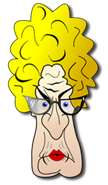 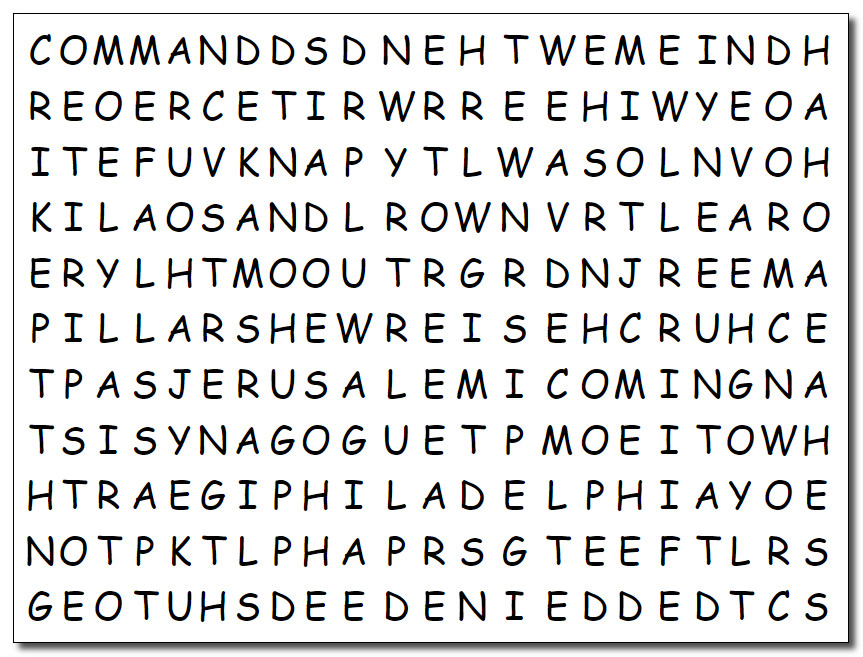 WordsSignificance to a ChurchHolyTrueHolds key of DavidUnique, distinct, totally different from any other, honoredJesus is Truth … sincere, genuine, in contrast to false deities symbolic of absolute power and authority